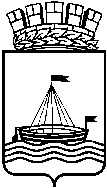 МУНИЦИПАЛЬНОЕ АВТОНОМНОЕ УЧРЕЖДЕНИЕДОПОЛНИТЕЛЬНОГО ОБРАЗОВАНИЯ ГОРОДА ТЮМЕНИ«ДЕТСКАЯ ШКОЛА ИСКУССТВ «ГАРМОНИЯ»(МАУ ДО «ДШИ «Гармония»)Заречный пр., д. 4 А, г. Тюмень, 625022Тел./факс: (3452) 25-55-60, е-mail:shkolagrmn@mail.ruhttp://www.dshi-garmoniya72.ruОКПО 87218851; ОГРН 1087232034394;ИНН/КПП 7202189263/720301001Режим дня 8-00-8-20Сбор детей. Зарядка.8-30-9-00Утренняя линейка.9-30-10-00Завтрак.10-00-11-30Подготовка к открытию смены 12-00-13-00Игра13-00-14-00Обед.14-00-15-00Подготовка к открытию смены15-00-15-30Открытие лагеря 15-30-16-15Конкурс рисунков 16-15-16-45Полдник16-45-17- 00Общая линейка. Уход домой.